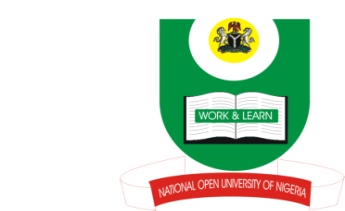 NATIONAL OPEN UNIVERSITY OF NIGERIA14-16 AHMADU BELLO WAY, VICTORIA ISLAND, LAGOSSCHOOL OF ARTS AND SOCIAL SCIENCESJUNE/JULY 2013 EXAMINATIONCOURSE CODE: PCR811COURSE TITLE: THEORIES IN CONFLICT MANAGEMENTTIME ALLOWED: 3HRSINSTRUCTIONS: ANSWER ANY THREE QUESTIONSIdentify the stages involved in the restoration of peace in a conflict situation.(23mks)Explain the four broad sources of conflict. (23mks)Explain the various phases of conflict.  (23mks)Governance for individual states may be judged based on the ways that they handle certain issues. Explain the nature of these issues. (23mks)Explain the various approaches to conflict management.  (23mks)(1Mark for good expression)